2022 ACSM CEC Certificate____________ ____________Participant NameNew England Chapter of the American College of Sports MedicineOrganization"Game Changers”Course TitleOctober 13 and 14, 2022Rhode Island Convention Center, Providence, RIDate and Location 650388								13Approved Provider Number					CECs Awarded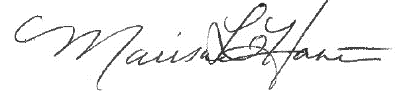      Marisa Hastie, PhD           Program Chairperson